ZAPROSZENIE DO ZŁOŻENIA OFERTY CARITAS ARCHIDIECEZJI GDAŃSKIEJ poszukuje Wykonawcy w ramach zapytania ofertowego na: Remont Domu Samotnej Matki w Gdańsku – MatemblewiePlac zabawInwestycja dotyczy zadania:Remont sieci domów dla matek z małoletnimi dziećmi i kobiet w ciąży w ramach Programu kompleksowego wsparcia dla rodzin „Za życiem” (działanie 1.4)
Załączniki:Specyfikacja Istotnych Warunków ZamówieniaFormularz ofertowy. Oświadczenie wykonawcy o braku powiązańPotwierdzenie realizacji wizji lokalnejProjekt roboczyZałącznik nr 1. Specyfikacja Istotnych Warunków Zamówienia1. NAZWA I ADRES ZAMAWIAJĄCEGO CARITAS ARCHIDIECEZJI GDAŃSKIEJ Al. Niepodległości 77881-805 SopotGodziny otwarcia: poniedziałek–piątek 8.00–16.00 (oprócz sobót, niedziel i świąt ustawowo wolnych od pracy)Tel: 58 555 78 78gdansk@caritas.gda.plwww.caritas.gda.pl2. TRYB UDZIELENIA ZAMÓWIENIAZapytanie o cenę. Dopuszcza się możliwość prowadzenia negocjacji z oferentami, którzy złożyli oferty w niniejszym zapytaniu w zakresie m.in. przedmiotu zamówienia, zakresu, itp. Dopuszcza się zmianę zakresu z wybranym wykonawcą w szczególności biorąc pod uwagę możliwości techniczne budynku i terenu oraz możliwości finansowe. Obowiązkowe jest przeprowadzenie wizji lokalnej przed złożeniem oferty. Wszelkie rozwiązania wymagają zgody Zamawiającego przed ich realizacją. 3. OPIS PRZEDMIOTU ZAMÓWIENIA:Przedmiotem zamówienia jest wykonanie placu zabaw dla dzieci w Domu Samotnej Matki w Gdańsku (ul. Matemblewska 67, 80-283 Gdańsk).Zakres zapytania ofertowego obejmuje kompleksowe dostawę, montaż, wykonanie oraz odbiór prac oraz inne niezbędne dokumenty i odbiory wynikające z przepisów prawa nawet wówczas, gdy nie są wpisane w niniejszą specyfikację. Wskazane w zapytaniu ofertowym dokumenty mają charakter dodatkowy i cały zakres prac należy zweryfikować na ryzyko Wykonawcy tj. w szczególności metraże, metry, komplety itp. Wykonawca zaproponuje projekt rozwiązań spełniających standardy tj. w szczególności projekt skrócony placu zabaw,  urządzenia, technika montażu, kolorystyka, wymiana piasku itp.Do wykonawcy należy również przygotowanie dokumentacji powykonawczej. Prace budowlane muszą być tak zorganizowane, aby Dom Samotnej Matki mógł na bieżąco funkcjonować. Wszelkie materiały i kolorystyka będą ustalane na bieżąco z Zamawiającym. Wykonawca zapewni gwarancję/rękojmię na prace nie krótszą niż 5 lat (60 miesięcy) od dnia podpisania końcowego protokołu odbioru bez uwag.  Wykonawca zobowiązuje się do usunięcia wszelkich powstałych odpadów związanych z realizacją prac budowlanych.Wykonawca zobowiązuje się do: prowadzenia prac z zapewnieniem warunków zgodnych z przepisami BHP, ppoż. i ochrony przed kradzieżą; utrzymania terenu prac w należytym porządku, a po zakończeniu prac uporządkowanie terenu i przekazanie go Zamawiającemu w terminie ustalonym na odbiór robót; zorganizowania zaplecza prac, w tym również mediów (woda, prąd) na własny koszt.Wykonawca ponosi pełną odpowiedzialność za szkody wynikłe podczas realizacji zamówienia. Złożenie oferty jest jednoznaczne z zaakceptowaniem treści i warunków zapytania ofertowego.Cena ofertowa z zapytania ofertowego stanowi wartość umowy. Cena ma charakter ryczałtowy i powinna obejmować koszty robót budowlanych, a także koszty wszelkich prac, bez których wykonanie zamówienia byłoby niemożliwe, tj. wszelkie prace przygotowawcze, prace porządkowe, zagospodarowanie terenu robót, uporządkowanie terenu po zakończonych pracach, wszystkie podatki i opłaty, koszty materiałów, robocizny i pracy sprzętu niezbędnego do wykonania robót, koszt wykonania dokumentacji powykonawczej, koszty czynności związanych z dopuszczeniem obiektu do użytkowania oraz wszystkie inne, nie wymienione wyżej koszty, które mogą wystąpić w związku z realizacją zamówienia, którego dotyczy zapytanie ofertowe. Zamawiający nie dopuszcza możliwości udzielenia Wykonawcy zaliczek na poczet realizacji przedmiotu zamówienia.Zamawiający zastrzega sobie możliwość unieważnienia postępowania, a także jego odwołania oraz zakończenia postępowania bez wyboru ofert na każdym jego etapie, a Wykonawca oświadcza, że nie będzie to stanowić podstawy do dochodzenia przez niego z tego tytułu żadnych roszczeń.Zamawiający zastrzega sobie możliwość, przed upływem terminu do składania ofert, zmiany zapytania ofertowego.Wybrany oferent powinien zawrzeć z Zamawiającym umowę o udzielenie zamówienia. Zamawiający zastrzega sobie możliwość dokonywania zmian w umowie zawartej z Wykonawcą, który zostanie wybrany w wyniku przeprowadzonego postępowania. Zamawiający dopuszcza możliwość dokonania zmian postanowień zawartej umowy w stosunku do treści oferty, na podstawie której dokonano wyboru Wykonawcy. Wszelkie zmiany i uzupełnienia do umowy zawartej z wybranym Wykonawcą muszą być dokonywane w formie pisemnych aneksów do umowy podpisanych przez strony, pod rygorem nieważności.Kody CPV:45111291-4 - Roboty w zakresie zagospodarowania terenu 45000000-7 - Roboty budowlanePłatność za wykonanie zlecenia nastąpi w terminie do 30 dni od dnia otrzymania FV, po podpisaniu bezusterkowego protokołu zdawczo-odbiorczego.4. TERMIN WYKONANIA ZAMÓWIENIA:nie później niż do 15.10.2024r.5. WARUNKI UDZIAŁU W POSTĘPOWANIU ORAZ OPIS SPOSOBU DOKONYWANIA OCENY SPEŁNIENIA TYCH WARUNKÓW. a) Złożenie oferty na formularzu ofertowym oraz wykonanie co najmniej 1 roboty budowlanej polegającej na wykonaniu tożsamych prac z zakresem niniejszego zapytania ofertowe na kwotę co najmniej 50 tys. brutto.6. WYKLUCZENIE Z POSTĘPOWANIAW postępowaniu o udzielenie zamówienia mogą brać udział Wykonawcy, którzya) złożą oświadczenie o braku powiązań osobowych lub kapitałowych z Zamawiającym zgodnie z określonym w zapytaniu wzorem.Ocena spełniania w/w warunków zostanie dokonana na podstawie przedłożonych 
przez Wykonawców oświadczeń, o których mowa powyżej, według formuły „spełnia” / „nie  spełnia”. Zamawiający wykluczy z postępowania Wykonawców niespełniających wymaganych warunków udziału. 7. WYKAZ OŚWIADCZEŃ LUB DOKUMENTÓW, POTWIERDZAJĄCYCH SPEŁNIANIE WARUNKÓW UDZIAŁU W POSTĘPOWANIU ORAZ BRAK PODSTAW WYKLUCZENIA Formularz ofertowyOświadczenie Wykonawcy o braku powiązań8. INFORMACJE O SPOSOBIE POROZUMIEWANIA SIĘ ZAMAWIAJĄCEGO Z WYKONAWCAMI ORAZ PRZEKAZYWANIA OŚWIADCZEŃ LUB DOKUMENTÓW, A TAKŻE. WSKAZANIE OSÓB UPRAWNIONYCH DO POROZUMIEWANIA SIĘ Z WYKONAWCAMI1. Wszelkie wnioski, zawiadomienia oraz informacje w postępowaniu 
Zamawiający i Wykonawcy przekazują drogą pisemną/mailem. 2. Wykonawca może zwrócić się do Zamawiającego o wyjaśnienie treści specyfikacji 
istotnych warunków zamówienia. Zamawiający jest obowiązany udzielić wyjaśnień 
niezwłocznie, i odeśle je do pozostałych potencjalnych Wykonawców/umieści na stronie internetowej.3. Korespondencję do Zamawiającego należy kierować na adres:	
CARITAS ARCHIDIECEZJI GDAŃSKIEJ Al. Niepodległości 77881-805 Sopotlubgdansk@caritas.gda.plKażdorazowo powołując się na postępowanie: Remont Domu Samotnej Matki w Gdańsku – Matemblewie.4. Osobą uprawnioną ze strony Zamawiającego do kontaktów z Wykonawcami: mgawiuk@caritas.gda.pl, srymanowska@caritas.gda.pl9. WYMAGANIA DOTYCZĄCE WADIUMZamawiający nie wymaga wniesienia wadium.10. TERMIN ZWIĄZANIA OFERTĄTermin związania ofertą wynosi 30 dni.11. OPIS SPOSOBU PRZYGOTOWANIA OFERT Oferta winna być  sporządzona  na  piśmie,  w  języku  polskim,  w  formie zapewniającej pełną czytelność jej treści.Oferta powinna zawierać następujące elementy, zgodne z określonymi przez Zamawiającego wzorami:a) Wypełniony formularz ofertowyb) Oświadczenie wykonawcy o braku powiązańWszelkie koszty związane z przygotowaniem ofert obciążają składających je Wykonawców.  W przypadku dostarczenia oferty osobiście/kurierem/pocztą/mailem należy oferty umieścić w zamkniętej kopercie i opisanej: Remont Domu Samotnej Matki w Gdańsku - Matemblewie12. MIEJSCE ORAZ TERMIN SKŁADANIA I OTWARCIA OFERT1. Ofertę należy wysłać/dostarczyć/złożyć (osobiście lub pocztą lub kurierem lub e-mail) na adres:CARITAS ARCHIDIECEZJI GDAŃSKIEJ Al. Niepodległości 77881-805 SopotGodziny pracy: poniedziałek – piątek 8.00 – 16.00 (oprócz sobót, niedziel i świąt ustawowo wolnych od pracy)lube-mail: gdansk@caritas.gda.pl2. Termin złożenia oferty: do 29 sierpnia 2024 roku do godz. 9.00. Liczy się data i godzina dostarczenia oferty do zamawiającego.3. Otwarcie ofert nastąpi niezwłocznie w siedzibie Zamawiającego: CARITAS  ARCHIDIECEZJI GDAŃSKIEJ, adres: Al. Niepodległości 778, 81-805 Sopot.4. Ofertę złożoną po terminie zwraca się niezwłocznie.5. O terminie złożenia oferty decyduje wyłącznie termin dostarczenia oferty do Zamawiającego.13. OPIS SPOSOBU OBLICZENIA CENY. 1. Cena ofertowa za wykonanie zamówienia winna być podana liczbowo i słownie w 
złotych polskich, z wyodrębnieniem ceny brutto i wartości brutto. Wykonawca określi cenę ofertową zgodnie z formularzem ofertowym. 2. Cena podana w ofercie powinna obejmować wszystkie koszty i składniki związane 
z wykonaniem zamówienia oraz warunkami stawianymi przez Zamawiającego (wraz z dojazdem do miejsca prowadzenia zajęć). 	
Powinna również uwzględniać wszelkie ewentualne upusty oferowane przez 
Wykonawcę. Skutki finansowe błędnego obliczenia ceny oferty wynikające z nie 
uwzględnienia wszystkich okoliczności mogących mieć wpływ na cenę obciążają 
Wykonawcę. 3. Oferowana cena nie może ulec zmianie przez okres związania ofertą. 14. OPIS KRYTERIÓW, KTÓRYMI ZAMAWIAJĄCY BĘDZIE SIĘ KIEROWAŁ PRZY WYBORZE OFERTY, WRAZ Z PODANIEM WAG TYCH KRYTERIÓW I SPOSOBU OCENY OFERT1. O wyborze najkorzystniejszej oferty decydować będą następujące kryteria: 2. Ocena ofert zostanie przeprowadzona wyłącznie w oparciu o przedstawione powyżej kryterium według następujących zasad: I cena:cena brutto oferty najniższej                                                      x 80 punktów = punktowy wynik oferty cena brutto oferty ocenianej II termin wykonania prac:- do 15.09.2024 – 20 punktów- do 30.09.2024 – 10 punktów- do 15.10.2024 - 1 punkt3. Oferty zostaną sklasyfikowane malejąco (od najwyższej do najniższej) zgodnie z liczbą punktów uzyskanych w oparciu o określone powyżej zasady. Realizacja 
zamówienia zostanie powierzona Wykonawcy/om, który/rzy zdobędzie/dą największą liczbę punktów.4. Podana w ofercie cena (podana w PLN z dokładnością do 2 miejsc po przecinku) jest ceną kompletną, jednoznaczną i ostateczną, musi uwzględniać wszystkie wymagania niniejszego ogłoszenia oraz obejmować wszelkie koszty związane z realizacją zadania, jak również w nim nieujęte, a niezbędne do realizacji zadania, jakie poniesie Wykonawca z tytułu należytej oraz zgodnej z obowiązującymi przepisami realizacji przedmiotu zamówienia. 15. INFORMACJE O FORMALNOŚCIACH, JAKIE POWINNY ZOSTAĆ DOPEŁNIONE PO WYBORZE OFERTY W CELU ZAWARCIA UMOWY1. Zamawiający zawiadomi wszystkich Wykonawców, którzy złożyli oferty 
o wyborze najkorzystniejszej oferty. 2. Rozliczenia pomiędzy Zamawiającym a Wykonawcą prowadzone będą w walucie PLN, Zamawiający nie dopuszcza rozliczeń w walutach obcych. Wynagrodzenie będzie przekazane na konto wybranego Wykonawcy.3. Umowa zostanie podpisana niezwłocznie po wyborze Wykonawcy.16. WYMAGANIA DOTYCZĄCE ZABEZPIECZENIA NALEŻYTEGO WYKONANIA UMOWY Zamawiający nie formułuje żadnych warunków w tym zakresie. 17. OKREŚLENIE WARUNKÓW ISTOTNYCH ZMIAN UMOWY ZAWARTEJ W WYNIKU PRZEPROWADZONEGO POSTĘPOWANIA O UDZIELENIE ZAMÓWIENIAZamawiający nie przewiduje zmiany warunków podpisanej umowy.18. INFORMACJĘ O PLANOWANYCH ZAMÓWIENIACH W OKRESIE 3 LAT OD UDZIELENIA ZAMÓWIENIA PODSTAWOWEGO, PRZEWIDZIANYCH W ZAPYTANIU OFERTOWYM ZAMÓWIEŃ UZUPEŁNIAJĄCYCH POLEGAJĄCYCH NA POWTÓRZENIU PODOBNYCH USŁUG, ICH ZAKRES ORAZ WARUNKI, NA JAKICH ZOSTANĄ UDZIELONE.Zamawiający przewiduje realizację zamówień uzupełniających do wysokości 50% wartości złożonej oferty.19. ZAŁĄCZNIKI. Załączniki stanowiące integralną cześć niniejszej Specyfikacji Istotnych Warunków Zamówienia: 1) Formularz ofertowy. 2) Oświadczenie wykonawcy o braku powiązań3) Potwierdzenie realizacji wizji lokalnej4) Projekt roboczyZałącznik nr 2(Nazwa Wykonawcy)	miejscowość, data...FORMULARZ OFERTOWYDane Wykonawcy:-Nazwa Wykonawcy …………………………………………………………………- Adres …………………………………………………………………………………………-Nr telefonu, NIP …………………………………………………………………………………Nawiązując do zapytania ofertowego: Remont Domu Samotnej Matki w Gdańsku – MatemblewiePlac zabaw1.  Zapoznałem(am) się z treścią specyfikacji istotnych warunków zamówienia i wszystkimi załącznikami stanowiącymi jej integralną część oraz że nie wnoszę do nich żadnych 
zastrzeżeń,  a  także  zdobyłem  wszelkie  pozostałe  informacje  niezbędne  do właściwego przygotowania oferty. 2. Oferuję realizację tego zamówienia za poniższą cenę oraz składam niniejszą ofertę:Termin wykonania prac: ………………………………Oświadczamy, że posiadamy doświadczenie w realizacji robót budowlanych w zakresie tożsamym z niniejszym zapytaniem ofertowym o wartości brutto nie mniejszej niż 50 000,00 zł. W okresie minionych 5 lat (a jeżeli okres prowadzenia działalności jest krótszy – w tym okresie) wykonaliśmy należycie co najmniej jedną robotę budowlaną:* w razie potrzeby istnieje możliwość dodania wierszy do powyższej tabeliNa potwierdzenie należytego wykonania wskazanych robót budowlanych przedstawiamy stosowne referencje. UWAGA: Wykonawca składa ofertę na całość zamówienia. Do oceny ofert będzie brana pod uwagę cena brutto.Zamawiający będzie rozliczał się z Wykonawcą z rzeczywiście wykorzystanych a wyżej wymienionych dostaw wg cen brutto podanych w formularzu ofertowym. Na w/w cenę składa się całkowity koszt dostawy.……………………………………Podpis osoby(ób) składającej(ych) ofertę Załącznik nr 3(Nazwa Wykonawcy)	miejscowość, data...OŚWIADCZENIE WYKONAWCY O BRAKU POWIĄZAŃJa niżej podpisany(a), w związku z zapytaniem ofertowym Remont Domu Samotnej Matki w Gdańsku – MatemblewiePlac zabawoświadczam, żenie jestem/jestem* powiązany(a) z CARITAS ARCHIDIECEZJI GDAŃSKIEJ osobowo lub kapitałowo.Przez powiązania kapitałowe lub osobowe rozumie się wzajemne powiązania między beneficjentem lub osobami upoważnionymi do zaciągania zobowiązań w imieniu beneficjentalub osobami wykonującymi w imieniu beneficjenta czynności związane z przeprowadzeniemprocedury wyboru wykonawcy a wykonawcą, polegające w szczególności na:a) uczestniczeniu w spółce jako wspólnik spółki cywilnej lub spółki osobowej,b) posiadaniu co najmniej 10% udziałów lub akcji, o ile niższy próg nie wynika z przepisów prawa,c) pełnieniu funkcji członka organu nadzorczego lub zarządzającego, prokurenta,pełnomocnika,d) pozostawaniu w związku małżeńskim, w stosunku pokrewieństwa lub powinowactwa w linii prostej, pokrewieństwa drugiego stopnia lub powinowactwa drugiego stopnia w linii bocznej lub w stosunku przysposobienia, opieki lub kurateli.*skreślić nieprawidłoweOświadczamy, że nie podlegamy wykluczeniu z udziału w postępowaniu w oparciu o przepisy Ustawy z dnia z dnia 13 kwietnia 2022 r. o szczególnych rozwiązaniach w zakresie przeciwdziałania wspieraniu agresji na Ukrainę oraz służących ochronie bezpieczeństwa narodowego (Dz. U. 2022 poz. 835), a w szczególności:nie współpracujemy z przedstawicielami reżimu rządzącego w Federacji Rosyjskiej lub Republice Białorusi,nie zostaliśmy wpisani na listę osób i podmiotów prowadzoną przez Ministra Spraw Wewnętrznych i Administracji, publikowaną w Biuletynie Informacji Publicznej Ministerstwa, wobec których stosowane są środki przewidziane ustawą dnia 13 kwietnia 2022 r. o szczególnych rozwiązaniach w zakresie przeciwdziałania wspieraniu agresji na Ukrainę oraz służących ochronie bezpieczeństwa narodowego,nie jesteśmy podmiotem kontrolowanym* przez przedstawicieli reżimu Federacji Rosyjskiej lub Republiki Białorusi, nie prowadzimy działań biznesowych/wymiany handlowej z podmiotami kontrolowanymi* przez przedstawicieli reżimu Federacji Rosyjskiej lub Republiki Białorusi.  *Przez podmiot kontrolowany rozumie się podmiot kontrolowany przez przedsiębiorcę dominującego w rozumieniu przepisów ustawy z dnia 16 lutego 2007 roku o ochronie konkurencji i konsumentów.……………………………………Podpis osoby(ób) składającej(ych) ofertę Załącznik nr 4(Nazwa Wykonawcy)	miejscowość, data...POTWIERDZENIE REALIZACJI WIZJI LOKALNEJW związku z zapytaniem ofertowym Remont Domu Samotnej Matki w Gdańsku – MatemblewiePlac zabawOŚWIADCZENIE ZAMAWIAJĄCEGO Niniejszym potwierdzamy, że Pan/Pani …………………………………………………jako przedstawiciel firmy:Odbył/a wizję lokalną w dniu………………………………………………… w celu zapoznania się z warunkami postępowania o udzielenie zamówienia na roboty budowlane w Domu Samotnej Matki w Gdańsku - Matemblewie………………………………………….		    ………………………………………..Miejscowość i data					Pieczęć i podpis ZamawiającegoOŚWIADCZENIE OFERENTADziałając w imieniu i na rzecz (nazwa firmy i dokładny adres Oferenta)……………………………………………………………………………………………………………………………………………………………………………………………………Oświadczam/y, że dokonaliśmy wizji lokalnej w celu zapoznania się z warunkami postępowania o udzielenie zamówienia na wykonanie zabudowy wraz z wymianą wyposażenia, remontem szatni oraz wymianą drzwi. Zapoznaliśmy się z warunkami postępowania o udzielenie zamówienia i przyjmujemy je bez zastrzeżeń. ………………………………………….		    ………………………………………..Miejscowość i data					Pieczęć i podpis WykonawcyZałącznik nr 5Projekt roboczy – przykładowe elementy placu zabaw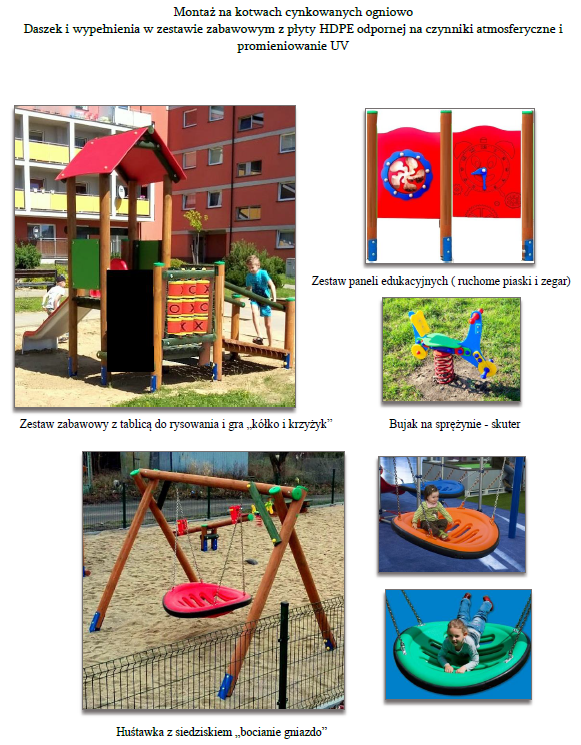 Dotychczasowe miejsce do zabawy dla dzieci: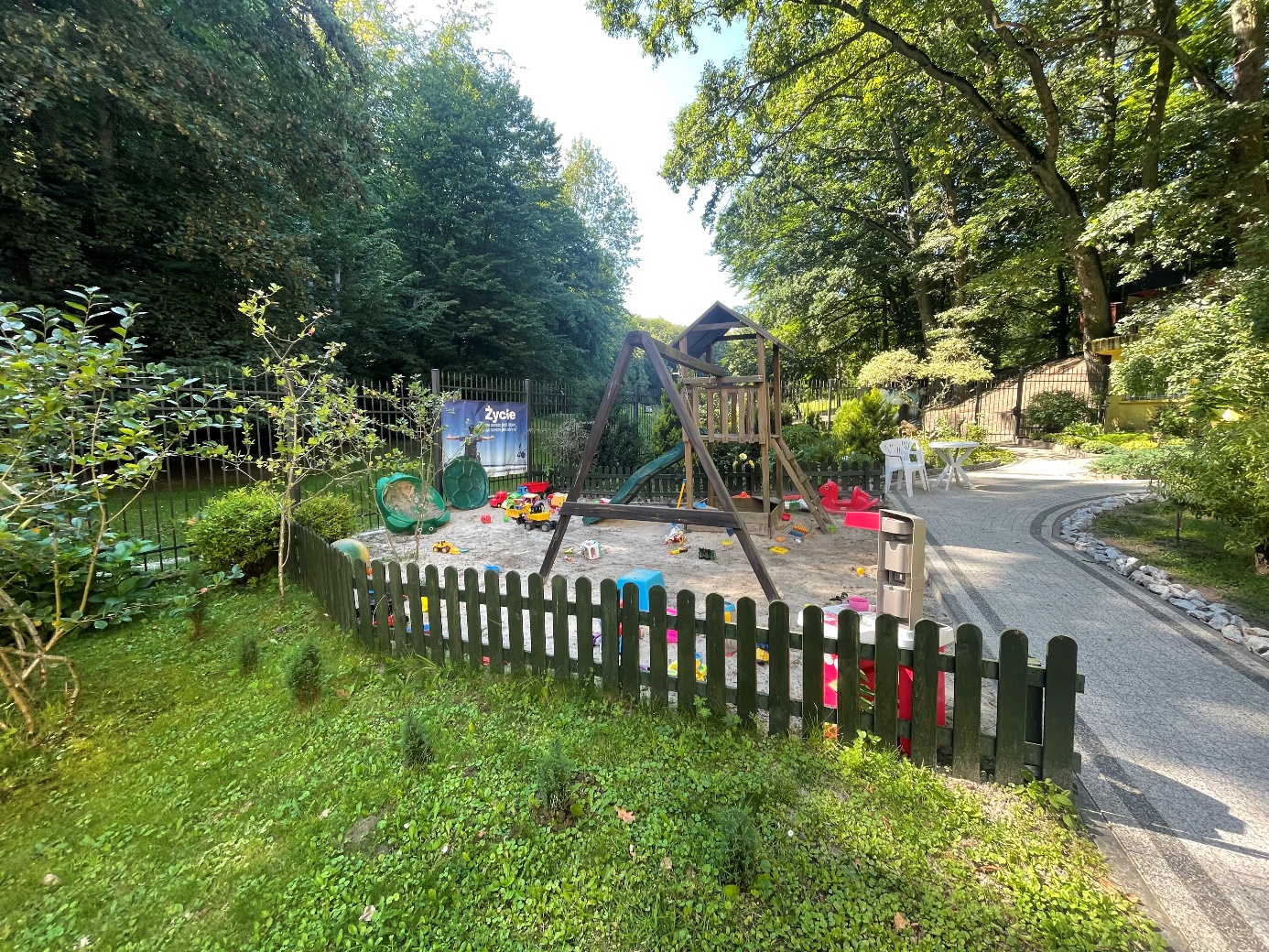 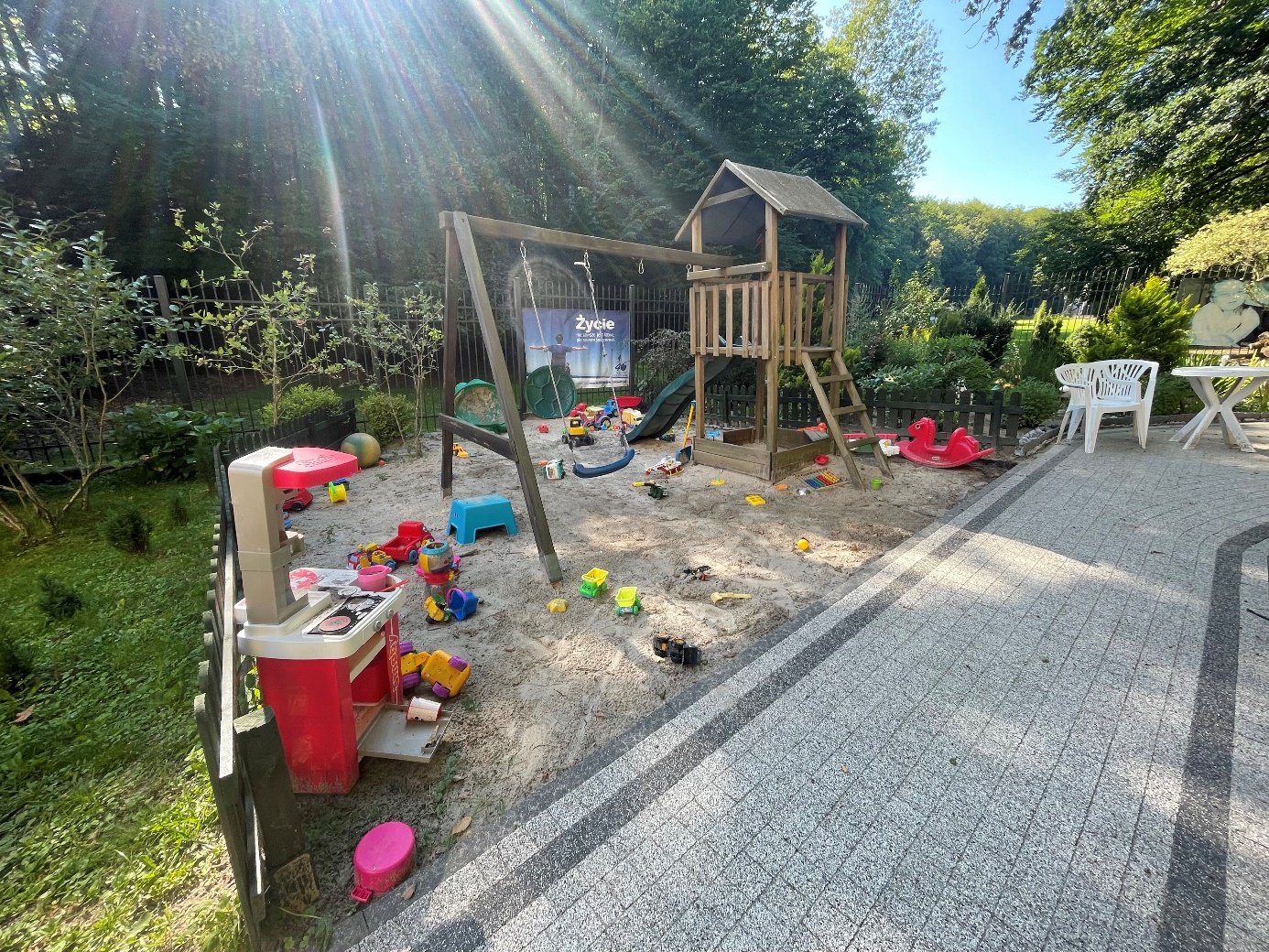 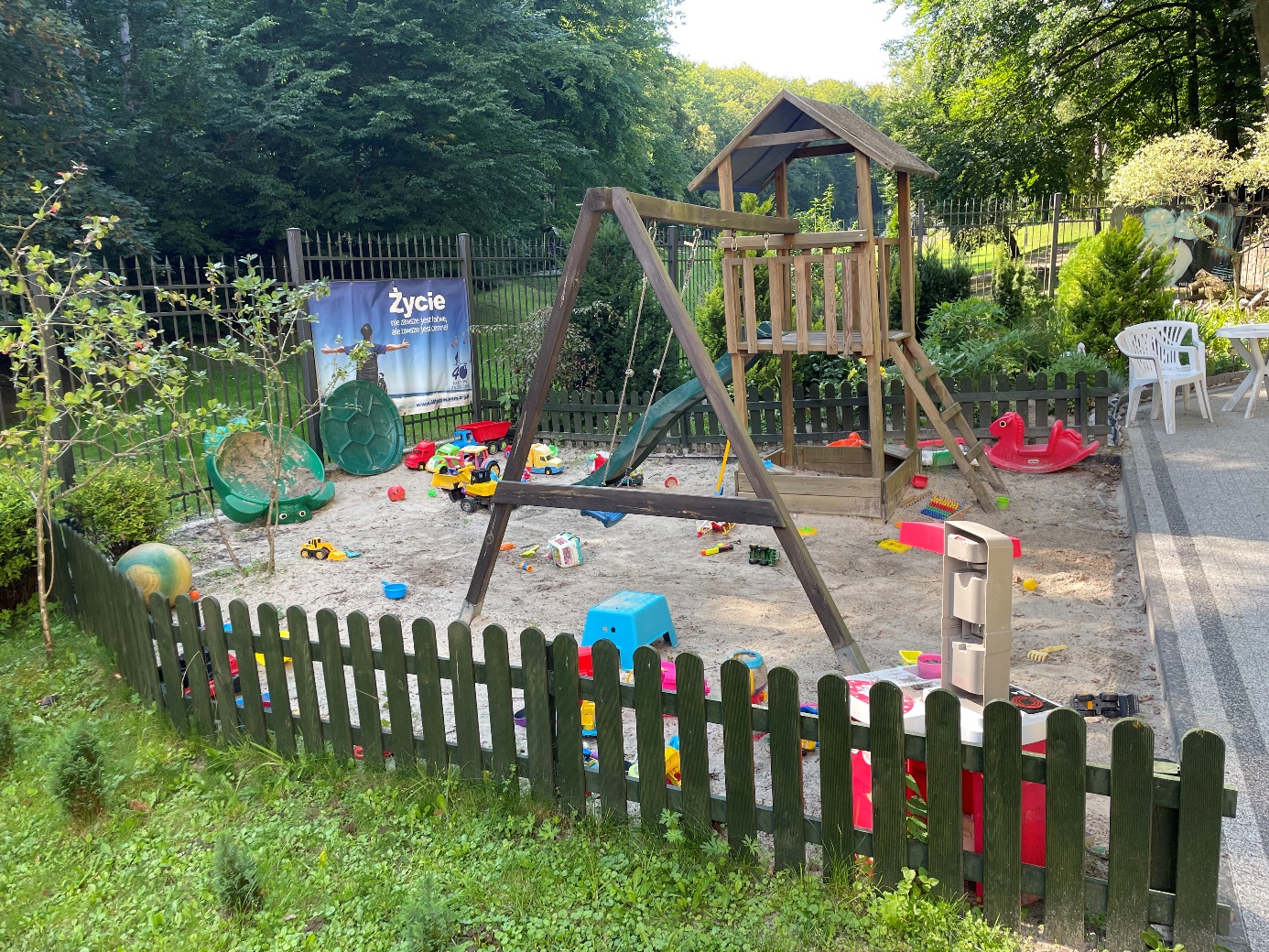 Lp.Nazwa kryteriumZnaczenie (waga) kryterium1.Cena 80 punktów2.Termin wykonania prac20 punktówLiczba sztukCena nettoCena bruttoCzęśćNazwa Liczba sztukCena nettoVATCena bruttoWartość  brutto słownie Liczba sztukCena nettoCena bruttoKolumna 1Kolumna 2Kolumna 3Kolumna 4Kolumna 5Kolumna 6Kolumna 71Plac zabaw1 kompletRazemRazemRazemLp.NAZWA I ADRES PODMIOTU, NA RZECZ KTÓREGO ZAMÓWIENIE ZOSTAŁO WYKONANEPRZEDMIOT ZAMÓWIENIAWARTOŚĆ BRUTTOWYKONANEGOZAMÓWIENIATERMIN WYKONANIAOD               DOdd/mm/rrrrTERMIN WYKONANIAOD               DOdd/mm/rrrr1.2.3.Nazwa:Adres siedziby: